ОБЛАСТНАЯ МВЛ – ДЕВУШКИ СЕЗОНА 2021 – 2022Принимает участие 11 команд, которые разделены на 2 группы.
В течение октября-февраля проходят игры в группах по 1-2 в месяц. Затем финальная часть. По 2 команды, занявшие 1 и 2 место в группах, встречаются между собой «крестом». (1А-2Б, 2А-1Б). Игры за третье место и финал (1 - 2) пройдут во Дворце творчества – Мемориал. Команды, занявшие места с 3 по 5 играют в стыковых играх (3А – 3Б и т.д.). В соревнованиях принимают участие девушки не старше 18 лет согласно заявке, которую подписывает директор образовательного учреждения и медработник. Заявку предоставить на 1 –ю игру.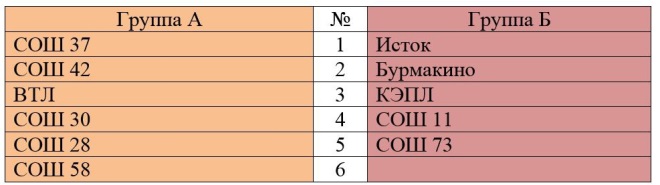 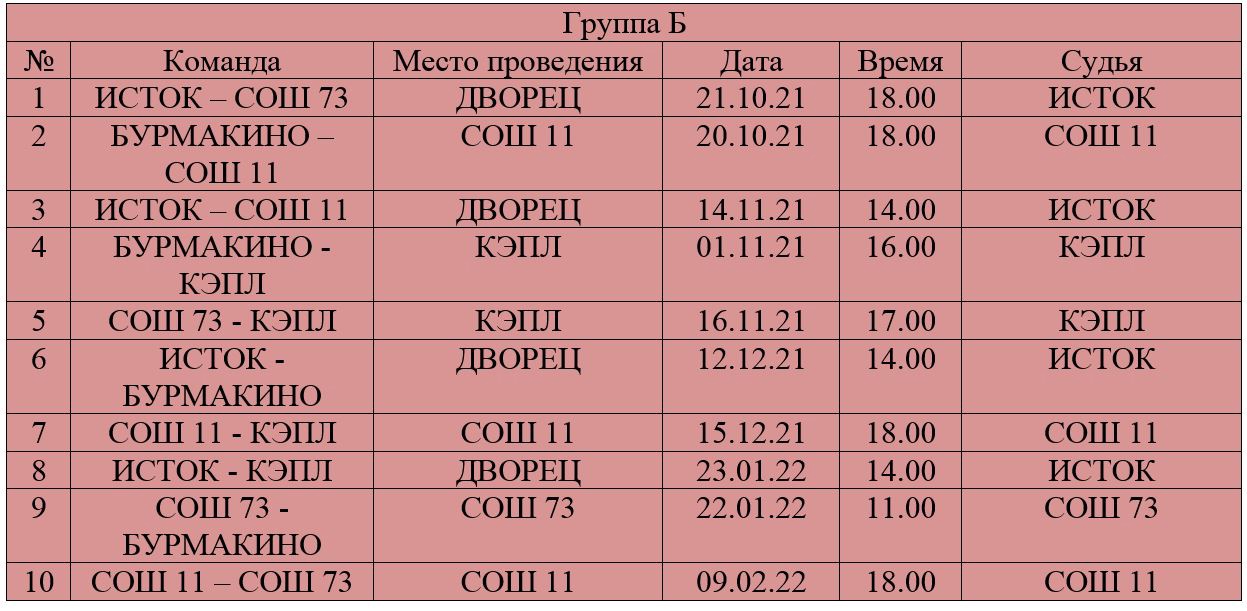 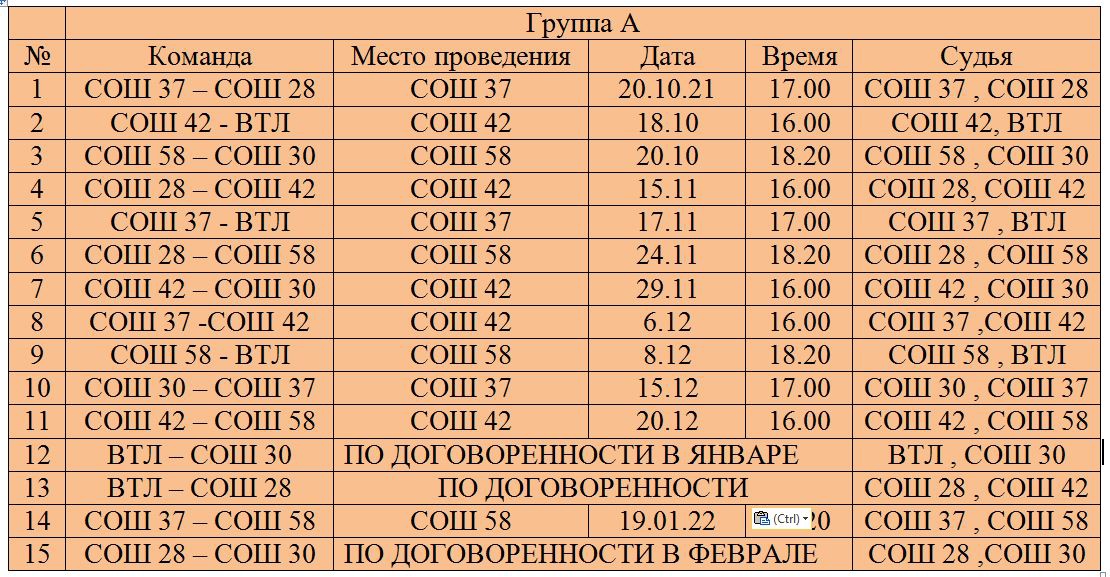 